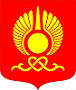 МЭРИЯ ГОРОДА КЫЗЫЛАПОСТАНОВЛЕНИЕКЫЗЫЛ ХООРАЙНЫН МЭРИЯЗЫД О К Т А А Л «___» __________2019  г.                                                                                 №________Об итогах социально-экономического развития городского округа«Город Кызыл Республики Тыва» за 2018 г.В соответствии с Федеральным законом от 6 октября 2003 г. № 131 «Об общих принципах организации местного самоуправления в Российской Федерации», руководствуясь Уставом городского округа «Город Кызыл Республики Тыва», утвержденным решением Хурала представителей г. Кызыла от 5 мая 2005 г. № 50 и на основании решения коллегии мэрия г. Кызыла постановляет:1. Принять к сведению информацию об итогах социально-экономического развития городского округа «Город Кызыл Республики Тыва» за 2018 г. приложению № 1.2. Руководителям департаментов, управлений, отделов мэрии г. Кызыла обеспечить выполнение прогнозных показателей социально-экономического развития города на 2019 г. 3. Заместителям  мэра г. Кызыла осуществлять постоянный контроль и своевременное принятие мер по улучшению ситуации в курируемых сферах деятельности.4. Контроль за исполнением настоящего постановления оставляю за собой. Первый заместитель мэра по экономике и финансам                                                                                   К. ТулушПриложение № 1к постановлению мэрии г. Кызыла от «___»_______2019 г. №_______Информация об итогах социально-экономического развития городского округа «Город Кызыл Республики Тыва» за 2018 г.Социально-экономическое развитие г. Кызыла осуществлялось в соответствии с приоритетными направлениями, определенными планом мероприятий по реализации Стратегии социально-экономического развития городского округа «Город Кызыл Республики Тыва» на период до 2025 г., посланиями Президента Российской Федерации, Главы Республики Тыва, прогнозами социально-экономического развития республики и города, которыми определены стратегические направления социально-экономической политики г. Кызыла:- увеличение уровня собственных доходов местного бюджета, повышение эффективности расходования бюджетных средств;- создание условий и привлечение в экономику города инвестиций в приоритетные направления социально-экономического развития;- создание благоприятных условий для развития малого предпринимательства на основе формировании благоприятного хозяйственного климата, доступности финансовых и информационно-консультационных услуг;- развитие системы услуг населению и повышения их качества;- реализация программных мероприятий по совершенствованию и развитию образования, физической культуры, спорта и молодежной политики;- обеспечение безопасной и комфортной среды проживания, проведение благоустройства территорий;- обеспечение адресной поддержки социально незащищенных слоев населения;- повышение качества и доступности социальных услуг населению;- обеспечение условий для развития культуры;- создание условий для развития потенциала молодёжи, использование его в интересах социально-экономического развития города.Экономика городаПромышленность	Структура промышленного производства г. Кызыла состоит из следующих отраслей: добыча полезных ископаемых обрабатывающие производствапроизводство распределение электроэнергии, газа и воды. Определяющее влияние на динамику развития промышленного комплекса оказывает развитие добывающей отрасли, удельный вес в общем объеме отгруженных товаров собственного производства в котором составляет 74 процента, 25 процентов приходится на производство и распределение электроэнергии, газа и воды и 1 процент - обрабатывающие производства.Объем промышленного производства по видам отраслей за 2018 г.                                                                                       (в млн. руб.)За 2018 год объем промышленного производства по видам отраслей города Кызыла составил 15688,5 млн. рублей, по сравнению с аналогичным периодом прошлого года произошло снижение на 36,7 процентов или на 9121,7 млн. рублей. Снижение произошло в связи с началом предоставления отчетности в Управления Федеральной службы государственной статистики по Красноярскому краю, Республике Хакасия и Республике Тыва предприятий ООО «Лунсин» и ООО «Тардан Голд» по месту нахождения в Тоджинский и Каа-Хемский кожууны соответственно. За 2018 год объем добычи угля крупного инвестиционного предприятия ООО «Межегейуголь» составил 1088,1 тонна (по сравнению с 2017 годом наблюдается увеличение на 23,5 процентов или 207,3 тонны), которое территориально зарегистрировано и отчитывается городу Кызылу.Объем добычи полезных ископаемых предприятиями, зарегистрированными на территории города, в 2018 году уменьшился на 44,8 процента или на 9426,8  млн. рублей по сравнению с 2017 годом. Объем обрабатывающих производств увеличился в 2 раза и составил 269 млн. рублей. В обрабатывающих производствах увеличению объемов выпуска продукции, главным образом, способствовала деятельность организаций по производству текстильных изделий.Рост объемов обрабатывающих производств отмечен в следующих видах экономической деятельности:- производство текстильных изделий (постельное белье) – рост в 9,8 раз;- производство отдельных видов пищевых продуктов (кондитерские изделия) – рост на 2 процента;- производство прочей неметаллической минеральной продукции – рост на 30,6 процентов. По итогам 2018 г. наблюдается рост производства текстильных изделий в 9,8 раз, в связи с открытием 6 марта 2018 г. обособленное подразделения АО «БТК Групп» в г. Кызыле. Предприятием сшито более 400 тысяч постельного белья для Минобороны России. На предприятии работают и трудятся 40 швей.Стабильный рост из года в год имеет сфера производства и распределения электроэнергии, газа и воды. За отчетный период текущего года ее объем составил 3841,6 млн. рублей, что на 170,6 млн. рублей или на 4,8 процентов больше предыдущего года.Дорожно-транспортный комплексТранспортным обслуживанием населения города занимаются МУП «Кызылгортранс» и частные перевозчики. По обслуживаемым маршрутам доля, приходящаяся на муниципальное предприятие составляет 10 процентов, а на частных перевозчиков составляет – 90 процентов.Пассажирооборот за 12 месяцев 2018 г. увеличился на 3 процента и составил 560,5 млн.пасс.км. Объем грузооборота в отчетном периоде составил 89,7 млн.т.км, что на 5 процентов выше уровня 2017 г. По состоянию на 2018 г.  расходы Дорожного фонда г. Кызыла при плане 18171,6 тыс. рублей за счет всех источников финансирования составили 10143,3 тыс. рублей или 56 процентов от плана. Реконструкция муниципальных дорог произведена на трех участках: ул. Титова, ул. Ровенская, Правый берег. В рамках заключенного соглашения между мэрией г. Кызыла и Министерством дорожно-транспортного комплекса республики исполнение оставшейся половины контрактов на реконструкцию муниципальных автомобильных дорог переходит на очередной финансовый год.   За январь-декабрь 2018 г. в рамках Федеральной целевой программы «Повышение безопасности дорожного движения» на территории г. Кызыла реконструированы десять светофорных объектов в сумме 9,2 млн. рублей. Также в рамках данной программы выполнены работы по организации безопасности дорожного движения в г. Кызыле в части установки оцинкованных пешеходных ограждений в количестве 1300 п.м. на ул. Калинина, Дружбы, Московская, Титова-Ленина, Кочетова – Салчак Тока – Бухтуева. В рамках исполнения технического задания по организации безопасности дорожного движения на 2018 г. выполнены следующие работы: установлены Г-образные дублирующие дорожные знаки на двух объектах по ул. Кочетова; установлены искусственные дорожные неровности на ул. Калинина возле здания № 2Б, на территории Лицея № 16 в мкр. Спутник г. Кызыла, ул. Бай-Хаакская возле детского сада. Также в рамках технического задания ведутся работы по замене существующих дорожных знаков с целью их приведения в соответствие новым стандартам.                Выполняя послание Главы Республики Тыва Ш.В. Кара-оола по улучшению пассажироперевозок, мэрией г.  Кызыла приобретено в лизинг 40 автобусов ПАЗ общей стоимостью 90,2 млн. рублей, из которых 34 автобуса предназначены на внутригородские маршрутные линии, 6 автобусов – на междугородние маршрутные линии.    Мэрией г. Кызыла утвержден реестр, состоящий из 24 городских, пригородных и межмуниципальных маршрутов, также разработана и утверждена конкурсная документация на право получения карты маршрута и свидетельства на перевозку пассажиров. На территории города организована работа диспетчерской службы, которая ежедневно отслеживает движение общественного транспорта через программную систему «АСК Навигация».    Строительство Наибольшая активность в сфере жилищного строительства республики наблюдалась в городском округе городе Кызыле (50,7 процентов общей площади введенного жилья). За 12 месяцев 2018 г. введено в эксплуатацию 46,6 тыс. кв. м. жилого фонда. В 2018 г. организациями всех форм собственности и населением построено 566 квартир (включая квартиры в общежитиях), в 2017 г. – 563 квартиры.Объем работ, выполненных по договорам строительного подряда за 2018 г., составил 2355,5 млн. рублей, что на 24,2 процентов или на 752 млн. рублей меньше уровня 2017 г. Снижение данного показателя наблюдается в целом по городу и связано это с несвоевременным окончанием строительства ГКУ «Госстройзаказ» многоквартирных жилых домов согласно государственным контрактом со сроком до конца 2018 года по отношении следующих многоквартирных жилых домов: 1) по ул. Московская 9-ти этажный многоквартирный жилой дом – общая площадь жилых помещений – 8221,37 кв.м., строящийся застройщиком ООО «Строй Бизнес-Ресурс»; 2) по ул. Каа-Хем, д. 90 «б», общая площадь жилых помещений - 1331 кв.м.; 3) по ул. Иркутской (детям сиротам) 3-х этажный многоквартирный жилой дом – общая площадь жилых помещений 1242 кв.м., строящийся застройщиком ООО «Жильё». Также влияние на снижение объема жилищного строительства (15,9 процентов) оказало снижение объемов (на 22,3 процентов) строительства индивидуальными застройщиками.ИнвестицииСреди муниципальных образований республики в г. Кызыле наблюдается наиболее высокая инвестиционная активность (85,1 процент) общего объема инвестиций в основной капитал.Инвестиции в основной капитал по крупным и средним предприятиям в 2018 году в действующих ценах по предварительным данным Управления Федеральной службы государственной статистики по Красноярскому краю, Республике Хакасия и Республике Тыва составляет 6916,62 млрд. рублей или 102 процента к 2017 году. Снижение темпов инвестиций в основной капитал связано со снижением финансирования компаниями крупных инвестиционных проектов в условиях кризиса, также с сокращением финансирования целевых программ из федерального бюджета. Структура инвестиций в основной капитал по источникам финансирования следующая: 3320 млн. рублей – собственные средства, 3595 млн. рублей – привлеченные средства, в том числе 3285 млн. рублей – бюджетные средства.  На всех крупных предприятиях города реализуются краткосрочные и среднесрочные инвестиционные программы и проекты, основными источниками финансирования которых являются собственные средства предприятий (амортизация, прибыль). Наиболее значимыми из них являются инвестиционная программа АО «Тываэнерго» и схема теплоснабжения городского округа «Город Кызыл Республики Тыва» на период до 2028 года.Кроме инвестиций в развитие производства и частного дела крупные предприятия и субъекты малого и среднего предпринимательства города принимают активное участие в развитии социальной сферы: содержат парки, спортивные сооружения, оказывают спонсорскую помощь в развитии города.ПредпринимательствоНа 1 января 2019 г. число хозяйствующих субъектов, учтенных в Статрегистре Росстата, по г. Кызылу составило 5562 единицы, из них 1897 единиц являются юридическими лицами, 59 – филиалами, представительствами и иными подразделениями, созданными без прав юридического лица, 3606 единиц – индивидуальными предпринимателями.Количество индивидуальных предпринимателей на территории города по состоянию на 2018 г. составило 3606 человек, что на 3,2% или на 119 единиц меньше уровня отчетного периода (2017 г. – 3725 человек). Количество организаций всех форм собственности по итогам 2018 года составило 1956 единиц, что на 2,3 % меньше 2017 года, из них федеральная – 94, муниципальная – 80, частная – 1313, субъекта Российской Федерации – 171 единиц.  В целях развития малого и среднего предпринимательства мэрией города Кызыла реализуется подпрограмма «Развитие малого и среднего предпринимательства» муниципальной программы «Создание условий для устойчивого экономического развития города Кызыла». На 2018 год было предусмотрено 1640 млн. рублей.Из предусмотренных средств на развитие малого и среднего предпринимательства города в 2018 г. выделены денежные средства на финансовую поддержку предпринимателей в виде гранта мэра на общую сумму 300 тыс. рублей предпринимателю Самбу-Хоо Людмиле Анай-ооловне, выигравшему конкурс по отбору бизнес-проекта по приобретению мобильных выставочных шатров для организации мобильных площадных мероприятий. Также по результатам проведенного в 2017 году конкурса по отбору бизнес-проектов о предоставлении муниципальной поддержки в виде гранта мэра города Кызыла на реализацию мероприятий по развитию малого и среднего предпринимательства на территории города Кызыла профинансированы следующие проекты:1) ИП Донгак В.М. – на приобретение автобуса марки ПАЗ для развития пассажирских перевозок города (300 тыс. рублей);2) ИП Салчак А.А. – на развитие производства детского текстиля, приданных и детской одежды (212,5 тыс. рублей).Кроме этого,  осуществлено субсидирование проведенного в 2017 году конкурса по отбору бизнес-проектов на организацию самозанятости безработных граждан (80 тыс. руб. каждому):1) Саая Азияне Алексеевне – на открытие ателье «Азия» для шитья школьной формы в виде безрукавок в национальном стиле;2) Иргит Таймире Вячеславовне – на  открытие детского центра по уходу и присмотру за детьми;3) Орустук Айлане Родионовна – на открытие ателье по пошиву и ремонту одежды и рукоделья.Розничная торговля и потребительские ценыНа потребительском рынке товаров и услуг более 80 процентов оборота розничной торговли Республики Тыва осуществляется в г. Кызыле. В столице общий объем оборота розничной торговли за 2018 год составил 1743,6 млрд. рублей. Розничный товарооборот за прошедший год сформирован на 58,8 процентов индивидуальными предпринимателями, на 12 процентов малыми предприятиями, на 11процентов крупными и средними предприятиями и организациями и на 18,2 процента за счет продажи на вещевых, смешанных и продовольственных рынках.Оборот розничной торговли в 2018 г. составил 1743,6 млн. рублей, что на 4,8 процента больше (в сопоставимых ценах), чем в 2017 г. Доля пищевых продуктов, включая напитки, и табачных изделий составила 24,4 процента (в 2017 г. – 30,6 процента). На увеличение оборота розничной торговли оказали влияние изменения, произошедшие в структуре использования денежных доходов населения города. Итак, на покупку товаров использовано 61,5 процентов денежных доходов населения, что на 4,6 процентов больше, чем 2017 г. Также увеличение оборота розничной торговли наблюдалось в деятельности индивидуальных предпринимателей.В общественном питании реализовано собственной продукции и покупных товаров на 57,4 млн. рублей, что на 34,2 процента меньше (в сопоставимых ценах), чем в 2017 г.Стоимость условного минимального набора продуктов питания по г. Кызылу 
на конец декабря 2018 г. составила 3986,88 рубля в расчете на 1 человека в месяц 
и увеличилась по сравнению с декабрем 2017 г. на 7,0 процентов. В 2018 году оказано платных услуг населению на сумму 3364,87 млн. рублей (на 2,5 процентов больше в сопоставимых ценах 2017 года), в том числе услуг бытового характера на 39,6 млн. рублей, или 1,2 процента общего объема платных услуг. В целях реагирования на повышение цен на социально значимые товары Мэрия г. Кызыла проводит регулярный мониторинг цен. Индекс потребительских цен в декабре 2018 года к декабрю 2017 года составил 104,3 процента, в том числе на продовольственные товары – 103,8 процентов, непродовольственные – 105,6 процентов, услуги – 103,0 процента. В связи с ростом потребительских цен и со снижением реальных располагаемых денежных доходов населения на 13,4 процента покупательская способность населения снизилась. С начала 2018 г. наибольший рост тарифов наблюдался 
на услуги пассажирского транспорта (вследствие повышения стоимости проезда в такси). 
Также заметно увеличилась стоимость жилищно-коммунальных услуг (за счет повышения тарифов на коммунальные услуги, в частности на оплату услуг по снабжению электроэнергией, отоплению и горячему водоснабжению). Подорожали услуги сотовой связи и услуги в сфере зарубежного туризма. В 2018 году в целях обеспечения потребности населения в товарах по низким ценам проведены цветочная, школьная, новогодняя ярмарки, организована торговля специализированными ритуальными товарами (венки, цветы) в Родительский день, организовано 95 сельскохозяйственных ярмарки.С целью поддержки местных товаропроизводителей мэрия г. Кызыла оказывает поддержку местным товаропроизводителям в рамках соглашений о межмуниципальном сотрудничестве с администрациями Тандинского, Кызылского, Каа-Хемского, Пий-Хемского кожуунов о поставке овощей и картофеля в муниципальные бюджетные учреждения (детские сады, школы) города Кызыла.1.7 БюджетПо итогам 2018 года бюджет города исполнен с дефицитом на сумму 4,4 млн. рублей. По доходам исполнен в сумме 3169,9 млн. рублей (99,6% от уточненного плана), в том числе объем налоговых и неналоговых доходов составил 796,2 млн. рублей или 101,6% от годового плана. Доля налоговых и неналоговых доходов в общей сумме доходов 25%. Бюджет г. Кызыла по доходам и расходам за 2015-2018 гг., млн. рублейПлан налоговых и неналоговых доходов бюджета города в 2018 году перевыполнен на сумму 12,8 млн. рублей или больше на 1,6%, а по отношению к 2017 году получен прирост на сумму 65,7 млн. рублей или на 9%. Годовой план поступления налоговых и неналоговых доходов на 2018 год в разрезе доходных источников выполнен по всем 15 источникам: налогу на доходы физических лиц (100%), акцизам (102%), единому налогу на вмененный доход (100%), единому сельхозналогу (100%), налогу по патентной системе налогообложения (101%), налогу на имущество физических лиц (102%), земельному налогу (101%), государственной пошлине (100%), доходам от аренды земель (106%), доходам от аренды имущества (100%), доходы от части прибыли МУПов (100%), доходам от продажи имущества (100%) и земельных участков (113%), плате за негативное воздействие на окружающую среду (100%), штрафам (140%).Снижение поступлений собственных доходов по итогам 2018 года к уровню 2017 года наблюдается по следующим доходным источникам: акцизы на нефтепродукты – на 4% или на 231 тыс. рублей в связи со снижением норматива распределения акцизов на нефтепродукты в бюджет г. Кызыла с 0,8552% в 2017 году до 0,7527% в 2018 в соответствии с законом Республики Тыва от 04 декабря 2017 г. № 338-ЗРТ; единый сельхозналог – на 42% или на 210 тыс. рублей в связи с представлением плательщиками налоговых деклараций к уменьшению по сравнению с уровнем прошлогодних значений; налог на имущество физических лиц – на 24% или на 6705 тыс. рублей в связи с переходом с 1 января 2017 года на исчисление налоговой базы исходя из кадастровой стоимости объекта; земельный налог – на 3% или на 2 647 тыс. рублей в связи с предоставлением право льготным категориям плательщиков (пенсионеры, инвалиды I и II групп, ветераны ВОВ и т.д.) налогового вычета на 600 кв. м. по земельному участку; доходы от уплаты части прибыли муниципальных унитарных предприятий – на 23% или на 75 тыс. рублей в связи с неуплатой плательщиками платежей в отчетном году и ненадлежащей работой администратора дохода (ожидается уплата предприятиями в 1 квартале 2019 года); доходы от реализации имущества – на 33% или на 2136 тыс. рублей в связи с отсутствием покупателей на объекты, предусмотренные Программой приватизации; доходы от продажи земельных участков – на 4% или на 670 тыс. рублей, в связи с отсутствием заявок на участие в торгах по земельным участкам.Безвозмездные поступления из республиканского бюджета за 2018 год составили 2 393,1 млн. рублей или 75,5% в общей сумме доходов бюджета, из них дотации на обеспечение сбалансированности бюджета 331,9 млн. рублей, субсидии – 223,4 млн. рублей и субвенции – 1 848,5 млн. рублей. Исполнение бюджета города по расходам составило 3 174,3 млн. рублей (96,4% от уточненного плана). Доля программных расходов составила 98,7% в общем объеме расходов. По сравнению с аналогичным периодом прошлого года прирост расходов составил 451,7 млн. рублей, из них фонд оплаты труда работников бюджетной сферы 199,4 млн. рублей, социальные выплаты населению 75,6 млн. рублей.В 2018 году сохранилась социальная направленность расходов бюджета и бюджетное финансирование направлено на общую сумму 2 460,1 млн. рублей, в том числе на образование – 1 862,4 млн. рублей или 56,6% от общего объема расходов, социальная политика – 577,8 млн. рублей (17,5%), культура – 67,1 млн. рублей (2,1%). Значительную долю занимают расходы по жилищно-коммунальному хозяйству – 353,1 млн. рублей или 11,1%, национальная экономика 236,8 млн. рублей или 7,5%.Муниципальный долг по кредитным ресурсам на 1 января 2019 г. составил 390,1 млн. рублей. Объем кредиторской задолженности на 1 января 2019 года составил 209,3 млн. рублей, к уровню на начало 2018 года снижение составило на 98,8 млн. рублей. На 2019 год главными задачами мэрии являются обеспечение сбалансированности бюджета, снижения муниципального долга, прироста собственных доходов бюджета не ниже уровня инфляции.Социальное развитие городаДемографическая ситуацияЧисленность постоянного населения г. Кызыла на 1 января 2019 г. по данным Красстата составляла 117 904 человек, по сравнению с аналогичным периодом прошлого года наблюдается увеличение на 100,7 процента или на 921 человек.  За 2018 г. коэффициент естественного прироста населения составил 8,6 процента на 1000 человек населения, (в 2017 г. 11,3 процента) что на 2,7 процентов меньше показателя прошлого года. Отрицательная динамика данного показателя обусловлена уменьшением числа родившихся за отчетный период на 10,84 процентов и увеличением числа умерших за рассматриваемый период так же на 10,77 процентов. За 2018 год в г. Кызыле родилось 1875 человек, что на 228 человек меньше показателя рождаемости 2017 г., умерло 874 человека, что на 85 человек больше показателя смертности 2017 г. В структуре причин смерти ведущее место сохраняет смертность от болезней системы кровообращения. За 2018 г. показатели зарегистрированных браков и разводов на территории г. Кызыла следующие: наблюдается увеличение регистрируемых браков на 5,8 процентов  или на 44 больше, чем количество заключенных браков предыдущего года (753). Также наблюдается увеличение количества разводов на 84 случая или на 29,2 процента (288 в 2017 г.). В целях предупреждения среди молодого населения случаев развода городским ЗАГСом организован клуб «Молодая семья», в рамках которого ежемесячно проводятся профилактические беседы с приглашением врачей и работников полиции, также ежемесячно организованы лекции с презентациями о ценности семьи в школах города.   За январь-декабрь 2018 г. в город прибыло 5320 человек,  выбыло за его пределы – 5432 человека. Соответственно, миграционная убыль составило 112 человек, что на 234 человека меньше аналогичного показателя 2017 г.Основные демографические показатели за 2017-2018 гг.	По данным органов статистики за предыдущий год в г. Кызыле коэффициент рождаемости достиг 16 на 1000 человек населения, что на 11,6 процентов меньше уровня 2017 г. Данное снижение обусловлено с уменьшением числа родившихся за рассматриваемый период по сравнению с аналогичным периодом прошлого года.Коэффициент смертности составил 7,4 на 1000 человек населения против 6,8 за 2017 г., что на 8,8 процентов больше уровня прошлого года. С целью сдерживания роста смертности населения, а также продолжительности жизни в г. Кызыле организована трехуровневая система оказания медицинской помощи больным с болезнями системы кровообращения от первичного звена до специализированных сосудистых отделений. С целью улучшения онкологической ситуации, совершенствования диагностики злокачественных опухолей на ранних стадиях на территории республики, в том числе на территории города, реализуется приоритетный проект «Движение против рака». Также в г. Кызыле реализуется подпрограмма «Спортивно-массовая и оздоровительная работа» в рамках муниципальной программы «Развитие физической культуры, спорта и молодежной политики в г. Кызыле», направленная на пропаганду здорового образа жизни с охватом всех категорий населения.Рынок труда и уровень жизни населения Численность экономически активного населения по состоянию на 01.01.2019 г. составила 80,8 тыс. человек или 68,5 процентов от общего численности населения города. Среднесписочная численность работников крупных и средних предприятий города за 12 месяцев 2018 г. составила 31,079 тыс. человек, что по сравнению с отчетным периодом 2017 г. увеличилась на 0,3 процента. На конец 2018 г. на территории города осуществляли хозяйственную деятельность 5654 хозяйствующих субъектов, из них 3603 субъектов среднего и малого предпринимательства. В целом на 10 тыс. человек населения городского округа «Город Кызыл Республики Тыва» приходится 362,8 субъектов малого и среднего предпринимательства. Наиболее распространенными видами деятельности малых и микропредприятий остаются такие отрасли экономики, как оптовая и розничная торговля, транспорт и связь, операции с недвижимым имуществом, аренда и предоставление услуг.По итогам 2018 года в государственных учреждениях службы занятости населения (по данным ГКУ РТ «Центр занятости населения г. Кызыла») сложились следующие основные показатели:Общая численность безработных составила 690 человек, с увеличением к уровню 2017 года на 168 человек или на 32,2 процента.Населения, состоявшие на учете 751 незанятый трудовой деятельностью гражданин (в 2017 году 550). 245 безработным назначены  социальные  выплаты в виде пособия по безработице. Для улучшения ситуации на рынке труда проведены следующие меры:- трудоустройство на постоянные рабочие места граждан, обратившихся в органы занятости населения – 1676 человек;-  организация общественных работ – 178 человек;- организация временного трудоустройства безработных граждан, испытывающих трудности в поиске работы – 406 человек;-  профессиональное обучение безработных граждан – 66 человек;-  организация ярмарок вакансий и рабочих мест.Улучшению ситуации на рынке труда также поспособствовали меры по легализации неформальной занятости. За отчетный период 2018 г. с этой целью на территории г. Кызыла проведено 39 рейдов,  проверено  1525 объектов  предпринимательства, в которых работают 2077 наемных работников. В результате рейдовых мероприятий выявлено у 961 работодателя отсутствие оформления трудовых договоров с 1600 наемными работниками. Всего легализовано по городу 1341 наемных работников, в том числе встали на учет в качестве индивидуального предпринимателя 677 физических лиц в Межрайонной ИФНС России № 1 по Республике Тыва и 29 – в качестве физических лиц, не являющихся индивидуальными предпринимателями.Среднемесячная номинальная начисленная заработная плата работников организаций за 2018 г. достигла 44802,1 рублей с ростом к уровню 2017 года на 10,1 процента. За предыдущий год  на территории города максимум по среднемесячной начисленной заработной плате на одного работника зафиксирован в сфере добычи полезных ископаемых (75580,7 рублей) и минимум в сфере производства пищевых продуктов (10685,7 рублей).   По итогам за 2018 г. наблюдается увеличение фонда заработной платы на 12,3 процента от уровня 2017 года. Увеличение фонда оплаты труда связано с вводом новых объектов, таких как Лицей № 16 в мкр. Спутник, гостиница «Азимут Эне-Сай».   Культура и туризмВ рамках развития внутреннего и въездного туризма на территории г. Кызыла реализуется подпрограмма «Формирование единого культурного пространства и народного творчества на 2018-2020 годы» муниципальной программы «Развитие культуры и туризма в городском округе «Город Кызыл Республики Тыва» на 2018-2020 гг.».Муниципальная программа разработана в целях сохранения и развития культурного потенциала граждан, формирования положительного имиджа города Кызыла как культурной столицы республики. Данная программа содержит 3 подпрограммы:1. Формирование единого культурного пространства и народного творчества на 2018-2020 годы.2. Развитие централизованной библиотечной системы города Кызыла на 2018-2020 годы.3. Развитие туризма и культурного наследия в городском округе «город Кызыл Республики Тыва» на 2018-2020 годы.На 2018 год на реализацию мероприятий первой подпрограммы предусмотрены средства в сумме 25 887,62 тыс. рублей, исполнение за 2018 г. составило 25 338,82 тыс. рублей или 95 процентов от годового плана, в том числе:— Центр культуры г. Кызыла – 23 335 тыс. руб., исполнено 22 348 тыс.руб. (96 процентов);— Гормероприятия – 595 тыс.руб., исполнено 595 тыс. руб. (100 процентов);— Туризм – 500 тыс. руб., исполнено 500 тыс. руб. (100 процентов).В рамках второй подпрограммы  количество читателей в библиотеках за 2018 г. составило 12350 человек или 120 процентов от плана 11620 человек (в 2017 г. - 12350 читателей). На реализацию мероприятий данной подпрограммы предусмотрены средства в сумме 18 306,98 тыс. рублей, исполнение за 2018 г. составило 17 815,48 тыс. рублей или 94 процентов от годового плана.Количество посещений в библиотеках за 2018 г. составило 85123 человек или 102 процента от плана 85100 человек.Количество книговыдач в библиотеках за 2018 г. 262280 тыс. книг или 98 процентов от плана 262500 тыс. книг.На 2018 год на реализацию мероприятий третьей подпрограммы предусмотрены средства в сумме 898248,19 рублей, исполнение составило 898248,19 рублей или 100 процентов.Город Кызыл за отчетный период посетило всего туристов – 24 964 чел. Из них – 23 776 российских граждан, из них 1 188 иностранных граждан. Часто посещающими г. Кызыл и Республику Тыва стали туристы из стран: Монголия, Китай, Германия, Белоруссия и США.На основании мониторинга, предоставленного ГАУ «Информационный центр туризма» РТ, Республику Тыва  за 2018 г. посетило 64900 чел. Самыми посещающими локациями республики стали: Тандинский кожуун (8395 чел.), Кызылский кожуун (7012 чел.), г. Кызыл (7010 чел.).Также в рамках развития внутреннего туризма был составлен мониторинг посещения пансионатов на оз. Дус-Холь. Общее количество посетивших составило – 1131 чел.В настоящее время в городе предоставлением туристических услуг занимаются 9 турфирм: Алаш-трэвэл, Мега-Тува, Сай-Хонаш трэвел, Тоджа-тур, Tuvan Trip,Тыва Аян-трэвел, Эне-Сай фарватер-тур, Эне-Сай, Убсунурская котловина. Официально зарегистрирована в реестре туроператоров РФ (Сай-Хонаш), агентство путешествий Тоджа-Тур подали документы на вхождение в реестр. В рамках легализации туристской деятельности на территории города Кызыла проведен мониторинг официально трудоустроенных (работники КСР, турфирм), их количество составляет 150 чел. В среднем в туристский сезон дополнительно на обслуживание туристов привлекается около  212 чел. (переводчики, гиды, экскурсоводы, водители и т.д.).На данный момент по направлению «туризм» обучаются 75 студентов. Подготовка специалистов ведется в 3 учебных заведениях.За 2018 г. было привлечено около 2000 участников в конкурсах, экскурсиях и мероприятиях в сфере туризма. Также активное участие в мероприятиях в сфере туризма принимали некоторые турфирмы,  коллективные средства размещения и учебные заведения с направлением обучения «туризм». Организовано около 100 мероприятий в сфере туризма и сохранения объектов культурного наследия.ОбразованиеНа конец 2018 г. в городе функционирует 15 муниципальных общеобразовательных учреждений, в том числе 2 лицея, 2 гимназии. Общая численность работников дошкольного образования составляет 1559 человек, из них педагогические – 726 человек,  руководящие – 53 человека, прочий персонал – 780 человек.Также, в городе функционируют 3 частных дошкольных учреждений  и официально зарегистрированы 10 индивидуальных предпринимателей, которые  оказывают услуги по уходу и присмотру за детьми  дошкольного возраста.  	Всего на очереди в муниципальные дошкольные учреждения стоят 7165 детей. За 2018 год выдано направлений в дошкольные учреждения 2154 детям. В дошкольных образовательных учреждениях города Кызыла для обеспечения доступности дошкольного образования, всестороннего развития детей в городе функционируют  вариативные формы дошкольного образования на 1360 детей (группы с кратковременным пребыванием, мини-школы, консультационный пункт для родителей, служба ранней помощи и гувернерская служба).В предыдущем учебном году увеличилось количество классов и учащихся в специальных коррекционных классах с ограниченными возможностями здоровья в общеобразовательных школах города почти вдвое (в 2017-2018 учебном году 31 классов-комплектов в количестве 293 учащихся). Обучением на дому охвачено 108 учащихся, из них дистанционным обучением – 43. В рамках Федеральной целевой программы «Доступная среда» в образовательных учреждениях г. Кызыла продолжает существенно улучшаться архитектурная и коррекционно-развивающая среда для детей-инвалидов. В 2018 году на эти цели было выделено 13,9 млн. рублей.Одним из основных критериев оценки эффективности реализации государственных программ остаются результаты государственной итоговой аттестации, которые реализовывались в рамках регионального проекта «Успешный выпускник». Доля выпускников, получивших аттестаты, составила 98,9% (692 человека), что на 0,1% ниже, чем в прошлом году.Одним из ключевых направлений работы также является патриотическое воспитание детей. В 2018 году в рамках реализации мероприятий, приуроченных к 73-й годовщине Победы в Великой Отечественной войне 1941-1945гг, Году добровольца проведено 94 мероприятий с общим охватом 24278 обучающихся. Из них культурно-массовых мероприятий – 16, военизированных – 32, спортивных – 6, митинги – 10, акции – 14, встречи с ветеранами – 14, родительских собраний – 2.Наиболее значимыми и яркими можно назвать такие мероприятия, как военизированное многоборье, приуроченное Дню защитника Отечества и окончанию боевых действий в Афганистане, творческий конкурс «Отцов достойные сыны», «Салют Победы», военно - тактическая игра «Тропой разведчика»,  фестиваль - конкурс детского театрального творчества «Театр – это мы», городской конкурс патриотической песни «Отцов достойные сыны», конкурс хоровых коллективов «На улице мира поющий народ», смотр - конкурс почетных караулов, акция «Тимуровская помощь. Активное участие приняли школьники города в главном Параде Победы, во время  прохождения которого был проведен конкурс парадных расчетов ребячьих войск, в  акциях «Бессмертный полк».В городе функционирует 15 пришкольных лагерей. В период летней оздоровительной кампании 2018 года отдохнули 2944 ребенка, что на 800 детей больше, чем в 2017 году, из них в 1-й сезон – 1700 чел., во 2-й сезон – 175 чел., в 3-й сезон – 1069 чел. По итогам работы летней оздоровительной кампании в пришкольных лагерях было охвачено 46 детей-сирот и детей, оставшихся без попечения родителей, 13 детей-инвалидов, 714 детей из малообеспеченных семей, 267 детей из семей безработных, 819 – из многодетных семей, 532 – их неполных семей, 2 безнадзорных, 6 детей из приемных семей, 126 – на внутришкольных учетах, 5 – на учете отдела по делам несовершеннолетних УМВД России по РТ, 11 – на учете комиссии по делам несовершеннолетних и защите их прав г. Кызыла. В летний период были выполнены все мероприятия, предусмотренные планом капитального и текущего ремонта на 2018 год. Общая сумма финансовых средств, предусмотренных бюджетом на выполнение работ по капитальному и текущему ремонту в 2018 году, составила 22,5 млн. рублей, в том числе на ремонт школ – 9,2 млн. рублей, детских садов – 7,8 млн. рублей, Центра дополнительного образования – 513,4 тыс. рублей. Также были выполнены дополнительные и аварийные работы, выявленные в ходе проведения основных работ.Таблица к Итогам социально-экономического развития городского округа «Город Кызыл Республики Тыва» за  2018 г.Основные показатели социально-экономического развития г. Кызыла за январь-декабрь 2018 г. Показатели20172018Темп роста, %Объем промышленного производства, всего24810,215688,563,23в том числе:в том числе:в том числе:в том числе:Добыча полезных ископаемых21004,711577,955,12Обрабатывающие производства134,5269,0в 2,0 р.Обеспечение электрической энергией, газом и паром3671,03841,6104,6ПоказателиЕд. изм.20172018темп роста, %Родившиесячел.2013187593,14Коэффициент рождаемостина 1000 чел. населения18,11688,4Умершиечел.789874110,7Коэффициент смертностина 1000 чел. населения6,87,4108,8Естественный приростчел.1314100176,2Бракиед.753797105,8Разводыед.288372129,2Прибывшиечел.50895320104,5Выбывшиечел.5435543299,9Миграционное сальдо (+/-)чел.-346-11232,4ПоказателиЕд. изм.январь - декабрьянварь - декабрьянварь - декабрьПоказателиЕд. изм.2017 г.2018 г.темп роста, %Объем отгруженных товаров добывающих, обрабатывающих производств и производства, распределение электроэнергии, газа и воды, в т.ч.:млн. руб.24848,115688,563,23Добыча полезных ископаемыхмлн. руб.21004,711577,955,12Обрабатывающие производствамлн. руб.134,5269,0в 2,0 р.Производство и распределение электроэнергии, газа и водымлн. руб.3671,03841,6104,6Строительство Объем выполненных работ в строительствемлн. руб.3107,52355,575,8Ввод в эксплуатацию жилых домов за счет всех источников финансированиятыс.кв.м.общей площади55,446,684,1в том числе том числе инд.жилые дома, построенные за счет средств граждан и с помощь. кредитовтыс.кв.м.общей площади39,9731,0977,8ИнвестицииИнвестиции в основной капитал за счет всех источников финансированияВ дейст. ценах, млн. руб.6777,26916,62102,0ТранспортГрузооборот предприятий отраслей экономикимлн. т. км85,4289,7105,0Пассажирооборот предприятий транспортамлн.пасс.км544,17560,5103,0Потребительский рынокОборот розничной торговлимлн. руб.1663,721743,6104,8Оборот общественного питаниямлн. руб.87,3557,465,7Объем платных услуг населениюмлн. руб.3282,13364,87102,5ФинансыДоходы местного бюджета, в том числе  млн. руб. 2744,23169,9115,5Расходы местного бюджетамлн. руб2722,63174,3116,6Исполнение бюджета (дефицит «-», профицит «+»)млн. руб. 21,64,420,3Доходы населения, уровень жизниСреднемесячная номинальная начисленная заработная плата на одного работникарублей40692,1844802,1110,1Среднесписочная численность работников организацийчел.3098631079100,3Численность официально зарегистрированных безработныхчел.522690132,2ДемографияЧисленность родившихсячел.2013187593,14Численность умершихчел.789874110,7Естественный прирост/убыль (-)чел.1314100176,2Бракиед. изм.753797105,8Разводыед. изм.288372129,2Миграцияприбывшиечел.50895320104,5выбывшиечел.5435543299,9миграционный прирост/снижение (-)чел.-346-11232,4ПравонарушенияЗарегистрировано преступлений (поступило заявлений о правонарушении)единиц6500467772в том числе:тяжкие и особо тяжкиеединиц1219103785,0